                 VENDOR ADD/CHANGE/UPDATE FORM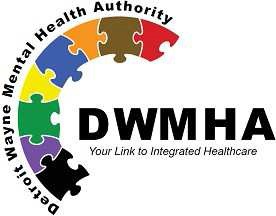 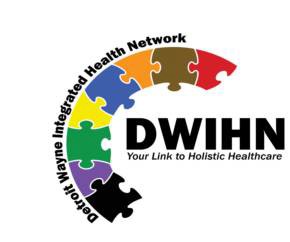 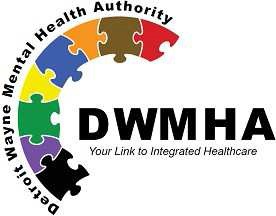 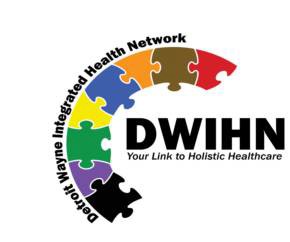 The Vendor ADD/CHANGE/UPDATE Form is used to Add/Change/Delete/Inactivate a vendor record within our Enterprise Resource Planning (ERP) system.  All fields must be completed, indicating N/A if Not applicable.    Note: New vendors/Vendor Name Changes must attach a completed W-9. ADD		 CHANGE		 DELETE		 IN-ACTIVATEVENDOR INFORMATION – Vendor ID# (Completed by DWIHN) _____________BANKING INFORMATION (Note:  Bank Confirmation Letter or Voided Check MUST be attached)I certify that the information provided on this form is accurate.  I hereby authorize Detroit Wayne Integrated Health Network (DWIHN) to initiate (ACH) Automated Clearing House credits to the above listed account for payments owed by DWIHN.  Authorized Signature:  Date:    Submit the completed form and associated documents to DWIHN via email: Tyreesse Omani at tomani@dwihn.org and Nicole Smith at nsmith@dwihn.org .Tax ID# (EIN/SSN):  Tax ID# (EIN/SSN):  Tax ID# (EIN/SSN):  Vendor (Legal) Name:  Vendor (Legal) Name:  Vendor (Legal) Name:  DBA (Payment) Name:  DBA (Payment) Name:  DBA (Payment) Name:  Contact Name/Title:  Contact Name/Title:  Contact Name/Title:  Email:  Email:  Phone #/Ext.#:  Alternate Contact Name/Title:  Alternate Contact Name/Title:  Alternate Contact Name/Title:  Email:  Email:  Phone #/Ext.#: Mailing Address:  Mailing Address:  Mailing Address:  City:  State:  Zip Code:  Remittance Address (if different from above):  Remittance Address (if different from above):  Remittance Address (if different from above):  City:  State:  Zip Code:  Reason for Change/Deletion/Inactivation:  Reason for Change/Deletion/Inactivation:  Reason for Change/Deletion/Inactivation:  Bank Institution Name:  Bank Institution Name:  Bank Routing #:  Bank Account #:  Printed Name/Title:  